МКУДО «Новоусманская ДЮСШ»    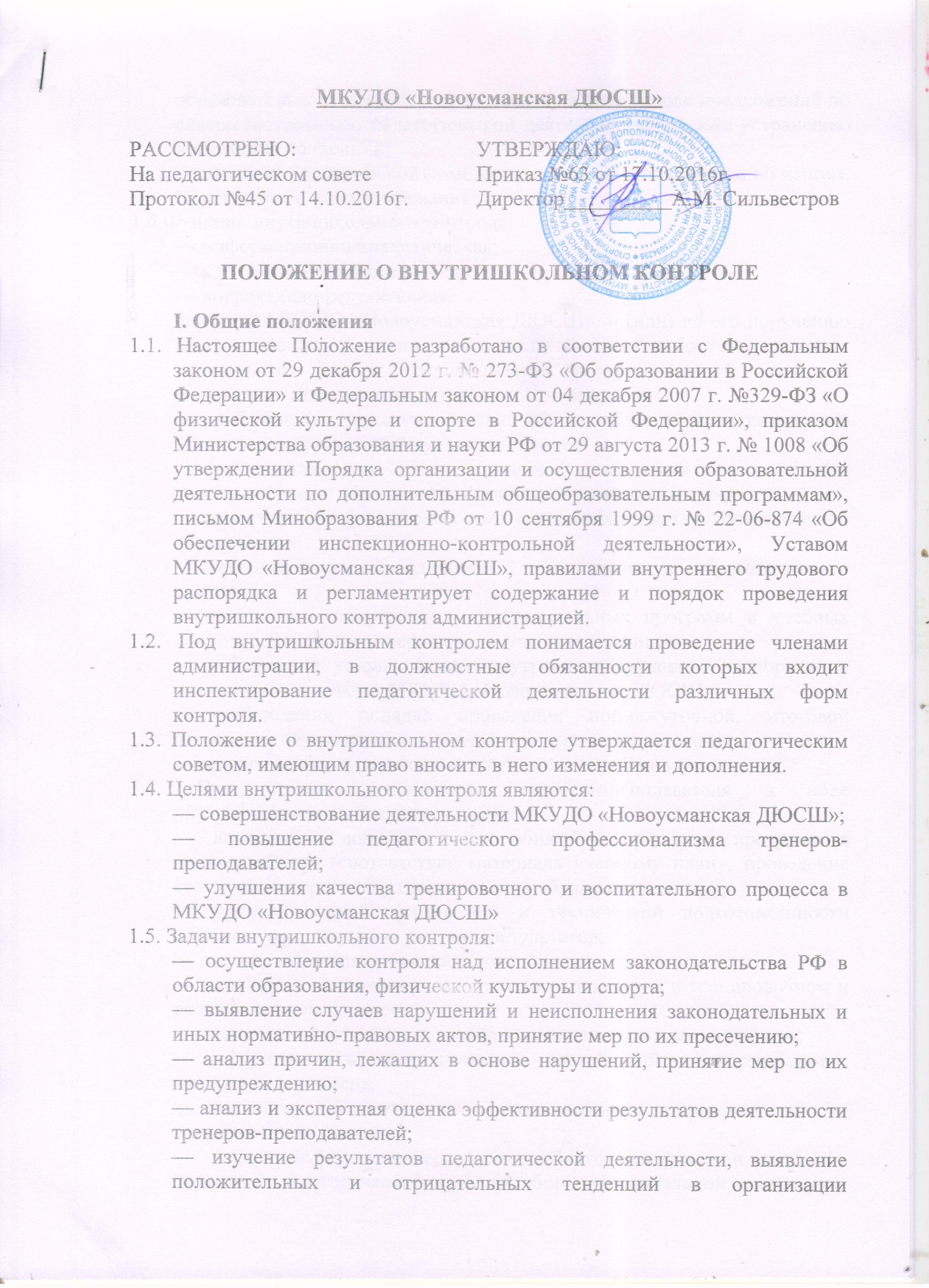 ПОЛОЖЕНИЕ О ВНУТРИШКОЛЬНОМ КОНТРОЛЕI. Общие положения1.1. Настоящее Положение разработано в соответствии с Федеральным законом от 29 декабря 2012 г. № 273-ФЗ «Об образовании в Российской Федерации» и Федеральным законом от 04 декабря 2007 г. №329-ФЗ «О физической культуре и спорте в Российской Федерации», приказом Министерства образования и науки РФ от 29 августа 2013 г. № 1008 «Об утверждении Порядка организации и осуществления образовательной деятельности по дополнительным общеобразовательным программам», письмом Минобразования РФ от 10 сентября 1999 г. № 22-06-874 «Об обеспечении инспекционно-контрольной деятельности», Уставом МКУДО «Новоусманская ДЮСШ», правилами внутреннего трудового распорядка и регламентирует содержание и порядок проведения внутришкольного контроля администрацией.1.2. Под внутришкольным контролем понимается проведение членами администрации, в должностные обязанности которых входит инспектирование педагогической деятельности различных форм контроля. 1.3. Положение о внутришкольном контроле утверждается педагогическим советом, имеющим право вносить в него изменения и дополнения.1.4. Целями внутришкольного контроля являются:— совершенствование деятельности МКУДО «Новоусманская ДЮСШ»;— повышение педагогического профессионализма тренеров-преподавателей;— улучшения качества тренировочного и воспитательного процесса в МКУДО «Новоусманская ДЮСШ»1.5. Задачи внутришкольного контроля:— осуществление контроля над исполнением законодательства РФ в области образования, физической культуры и спорта;— выявление случаев нарушений и неисполнения законодательных и иных нормативно-правовых актов, принятие мер по их пресечению;— анализ причин, лежащих в основе нарушений, принятие мер по их предупреждению;— анализ и экспертная оценка эффективности результатов деятельности тренеров-преподавателей;— изучение результатов педагогической деятельности, выявление положительных и отрицательных тенденций в организации образовательного процесса и разработка на этой основе предложений по совершенствованию педагогической деятельности, а также устранению негативных тенденций;— оказание методической помощи тренерам-преподавателям по итогам. Проведенного инспектирования.1.6.Функции внутришкольного контроля:— информационно-аналитическая;— контрольно-диагностическая;— коррективно-регулятивная.1.7. Директор МКУДО «Новоусманская ДЮСШ», и (или) по его поручению заместитель директора по учебно-воспитательной работе или методист учреждения вправе осуществлять внутришкольный контроль результатов деятельности сотрудников по вопросам:— соблюдения законодательства РФ в области дополнительного образования, физической культуре и спорта;— осуществления государственной политики в области дополнительного образования, физической культуры и спорта;— использования финансовых и материальных средств в соответствии с нормативами;— использования методического обеспечения в образовательном процессе;— реализации утвержденных образовательных программ и учебных планов, соблюдения утвержденных учебных графиков;— соблюдения устава, правил внутреннего трудового распорядка и иных локальных актов МКУДО «Новоусманская ДЮСШ»;— соблюдения порядка проведения промежуточной, итоговой аттестации обучающихся и текущего контроля деятельности;— другим вопросам в рамках компетенции директора школы.1.8. При оценке деятельности тренера-преподавателя в ходе внутришкольного контроля учитывается:— выполнение дополнительных общеобразовательных программ в полном объеме (соответствие материала учебному плану, проведение контрольно-переводного тестирования обучающихся и др.);— уровень знаний, физической и технической подготовленности обучающихся, динамика роста их результатов;— степень самостоятельности обучающихся;— использование современных методов и подходов в тренировочном и воспитательном процессе;— совместная деятельность тренера-преподавателя и воспитанника;— эффективность воспитательных воздействий в формировании личности спортсмена;— наличие положительного эмоционального микроклимата на тренировочном занятии;— умение отбирать содержимое учебного материала и обобщать передовой педагогический опыт (подбор дополнительной литературы, информации и другого материала, направленного на улучшение тренировочного процесса);— умение анализировать педагогические ситуации, самостоятельно контролировать результаты педагогической деятельности и на основе полученных результатов корректировать свою деятельность, формы и методы работы;— умение составлять и реализовывать план профессионально- личностного самосовершенствования.1.9. Методы контроля над деятельностью тренера-преподавателя:— анкетирование;— тестирование;— социальный опрос;— мониторинг;— наблюдение;— изучение документации;— беседа;— результаты деятельности обучающихся на занятиях.1.10. Методы контроля над результатами деятельности обучающихся:— наблюдение;— тестирование;— анкетирование;— комбинированная проверка;— проверка документации.1.11. Внутришкольный контроль может осуществляться в виде плановых или внеплановых проверок.Внутришкольный контроль в виде плановых проверок осуществляется в соответствии с утвержденным планом-графиком (в виде административной работы и мониторинга), который обеспечивает периодичность и исключает нерациональное дублирование в организации проверок. План-график проведения проверок представляется и утверждается на заседании педагогического совета в начале учебного года.Внутришкольный контроль в виде административной работы осуществляется директором школы, его заместителем или методистом с целью проверки успешности тренировочного процесса в рамках текущего контроля и контрольно-переводных испытаний обучающихся.Внутришкольный контроль в виде мониторинга, проводимый инструктором-методистом, предусматривает сбор, системный учет, обработку и анализ информации об организации и результатах тренировочного процесса (результаты образовательной деятельности,  состояние здоровья обучающихся, результативность спортивной  подготовки, исполнительная дисциплина, учебно-методическое обеспечение, диагностика педагогического мастерства и т.д.).Внутришкольный контроль в виде внеплановых проверок осуществляется директором школы, заместителем директора или инструктором-методистом в целях установления фактов и проверки сведений о нарушениях, указанных в обращениях родителей обучающихся или других граждан, организаций, урегулирования конфликтных ситуаций в отношениях между участниками образовательного процесса.1.12. Виды внутришкольного контроля:- предварительный — предварительное знакомство;- текущий — непосредственное наблюдение за тренировочным процессом;- итоговый — изучение результатов работы, тренеров- преподавателей МКУДО «Новоусманская ДЮСШ» за учебный год.1.13.Формы внутришкольного контроля:- выборочный (личностно-профессиональный) – изучение частного вопроса в системе работы МКУДО «Новоусманская ДЮСШ» или тренера-преподавателя;- тематический – изучение одного из разделов работы МКУДО «Новоусманская ДЮСШ» или организации труда тренера-преподавателя;- комплексный – изучение всех сторон деятельности отделения, тренера-преподавателя или МКУДО «Новоусманская ДЮСШ» в целом.1.14. Правила внутришкольного контроля:- внутришкольный контроль осуществляет директор или по его поручению заместитель директора, инструктор-методист или старшие тренеры-преподаватели отделений;- директор издает приказ о сроках и теме предстоящей проверки, устанавливает срок предоставления итоговых материалов, план-задание;- план-задание определяет вопросы конкретной проверки и должно обеспечить достаточную информированность и сравнимость результатов внутришкольного контроля для подготовки итогового документа по отдельным разделам деятельности школы или должностного лица;- продолжительность выборочных, тематических или комплексных проверок не должна превышать 10 дней с посещением не более 5 тренировочных занятий и других мероприятий;- проверяющие имеют право запрашивать необходимую информацию, изучать документацию, относящуюся к предмету внутришкольного контроля;- при обнаружении в ходе внутришкольного контроля нарушений законодательства РФ в области образования, физической культуры и спорта, о них сообщается директору МКУДО «Новоусманская ДЮСШ»;- по результатам проверки эксперты, проводящие контроль, подготавливают акт в двух экземплярах, с обязательным ознакомлением проверяемого;- копия акта по результатам проверки передается проверяемому; - при проведении планового контроля не требуется дополнительного предупреждения тренера-преподавателя, если в плане указаны сроки контроля.В экстренных случаях (при обращениях граждан на нарушения прав ребенка, законодательства РФ) директор и его заместитель может посетить занятие тренера-преподавателя без предварительного предупреждения.1.15. Основания для внутришкольного контроля:- заявление педагогического работника на аттестацию;- плановый контроль;- проверка состояния дел для подготовки управленческих решений;- обращение физических и юридических лиц по поводу нарушений в области образования, физической культуры и спорта.1.16. Результаты внутришкольного контроля оформляются в виде справки о результатах внутришкольного контроля, доклада о состоянии дел по проверяемому вопросу или иной формы, установленной в школе.    Итоговый материал должен содержать констатацию фактов, выводы и, при необходимости, предложения. Информация о результатах доводится до работников МКУДО «Новоусманская ДЮСШ», в течение 7 дней с момента завершения проверки.    Педагогические работники после ознакомления с результатами внутришкольного контроля должны быть ознакомлены под роспись на материалах по результатам проверки.    При этом они вправе сделать запись в итоговом материале о несогласии с результатами контроля в целом или по отдельным фактам.    По итогам внутришкольного контроля в зависимости от его формы, целей и задач, а также с учетом реального положения дел:а) проводятся заседания педагогического или тренерского советов, производственные совещания, рабочие совещания с педагогическим составом;б) сделанные замечания и предложения фиксируются в документации согласно номенклатуре дел;в) результаты внутришкольного контроля могут учитываться при проведении аттестации педагогических работников, но не являются основанием для заключения экспертной группы.1.17. Директор школы по результатам внутришкольного контроля принимает следующие решения:— об издании соответствующего приказа;— об обсуждении итоговых материалов внутри школьного контроля коллегиальным органом;— о проведении повторного контроля с привлечением определенных специалистов (экспертов);— о привлечении к дисциплинарной ответственности должностных лиц;— о поощрении работников;— иные решения в пределах своей компетенции.1.18. О результатах проверки сведений, изложенных в обращениях обучающихся, их родителей, а также в обращениях и запросах других граждан и организаций, сообщается им в установленном порядке и в установленные сроки.1.19. Основными документами внутришкольного контроля являются:— план внутришкольного контроля МКУДО «Новоусманская ДЮСШ» на учебный год;— план-график проведения открытых занятий и взаимопосещений;— справки о проверке,— протоколы проверок,— журнал посещений.II. Личностно-профессиональный контроль2.1. Личностно-профессиональный контроль предполагает изучение и анализ педагогической деятельности отдельного тренера-преподавателя и проводится не реже 1 раза в 2 года.2.2. В ходе персонального контроля руководитель изучает:— уровень знаний тренера-преподавателя в области современных достижений психологической и педагогической науки, профессионального мастерства;— уровень сформированности профессионально-педагогических умений;— уровень овладения тренера-преподавателя наиболее эффективными формами, методами и приемами обучения и развития;— результаты работы тренера-преподавателя и пути их достижения;— способы повышения профессиональной квалификации тренера-преподавателя.2.3. При осуществлении персонального контроля руководитель имеет право:— знакомиться с документацией в соответствии с функциональными обязанностями, планированием, которое составляется тренер-преподаватель на учебный год, поурочными планами, журналами, дневниками самоконтроля обучающихся, протоколами контрольно-переводных испытаний, аналитическими материалами тренера-преподавателя;— изучать практическую деятельность тренера-преподавателя через посещение и анализ занятий;— проводить экспертизу педагогической деятельности;— проводить мониторинг учебно-тренировочного процесса с последующим анализом полученной информации;— организовывать социологические, психологические, педагогические исследования: анкетирование, тестирование обучающихся, родителей, тренеров-преподавателей, методистов;— делать выводы и принимать управленческие решения.2.4. Проверяемый педагогический работник имеет право быть ознакомленным:— со сроками контроля и критериями оценки его деятельности;— с целью, содержанием, видом, формой и методами контроля;— с выводами и рекомендациями администрации по результатам проверки.III. Тематический контроль3.1. Тематический контроль проводится по отдельным проблемам и разделам деятельности МКУДО «Новоусманская ДЮСШ», с целью мобилизации коллектива на решение конкретных задач методического и воспитательного характера.3.2. Содержание тематического контроля может включать вопросы:— комплектование учебных групп в соответствии с требованиями режимов тренировочной работы и наполняемость групп;— стабильность контингента занимающихся на всех этапах подготовки;— выполнение учащимися требований по спортивной подготовке и выявление динамики роста их результатов;— результаты диспансерного обследования и анализ причин заболеваемости спортсменов;— организация воспитательной работы с обучающимися;— взаимодействие тренеров с родителями, учащимися, педагогами общеобразовательных учреждений;— планирование тренировочного процесса, учет результатов и выполнение фактических объемов тренировочных нагрузок.3.3. Тематический контроль направлен не только на изучение фактического состояния дел по конкретному вопросу, но и на внедрение в практику современных технологии, новых форм и методов работы, педагогического опыта.3.4. Темы контроля определяются в соответствии с Программой развития ДЮСШ, анализом работы школы по итогам учебного года, основными тенденциями развития физической культуры и спорта в районе, регионе, стране.3.5. Тематические проверки, изучение одного из разделов работы школы (отделения) проводится не реже 1 раза в 2 года.3.6. Члены педагогического коллектива должны быть ознакомлены с темами, сроками, целями, формами и методами контроля в соответствии с планом проведения внутришкольного контроля на год.3.7. В ходе тематического контроля:— проводятся тематические исследования (анкетирование, тестирование);— осуществляется анализ практической деятельности тренера-преподавателя, обучающихся; посещение занятий, мероприятий, занятий;— анализ школьной документации.3.8. Результаты тематического контроля оформляются в виде заключения или справки.3.9. Педагогический коллектив знакомится с результатами тематического контроля на заседаниях педсоветов.3.10. По результатам тематического контроля принимаются меры, направленные на совершенствование тренировочного процесса и повышение уровня подготовленности обучающихся.3.11. Результаты тематического контроля нескольких педагогов могут быть оформлены одним документом.IV. Комплексный контроль4.1. Комплексный контроль проводится с целью получения полной информации о состоянии тренировочного процесса в МКУДО «Новоусманская ДЮСШ» в целом, отделения, тренера-преподавателя.4.2. Комплексное изучение всех сторон деятельности ДЮСШ (отделения) или тренеров-преподавателей проводится не реже 1 раза в 4 года.4.3. Вопросы, подлежащие изучению при проведении комплексного контроля:— содержание и реализация годового плана работы МКУДО «Новоусманская ДЮСШ»;— планирование и учет тренировочных нагрузок;— стабильность контингента занимающихся на всех этапах подготовки;— анализ результатов приемных и переводных испытаний, выявление наиболее отстающих физических качеств спортсменов;— уровень подготовленности обучающихся, динамика роста их результатов;— оценка организации и методики проведения тренировочного процесса и воспитательной работы;— организация и результаты врачебного контроля. Динамика показателей заболеваемости спортсменов;— целенаправленность и результативность внутришкольного педагогического контроля и др.4.4. Для проведения комплексного контроля создается комиссия, состоящая из членов администрации МКУДО «Новоусманская ДЮСШ», инструкторов-методистов, эффективно работающих тренеров-преподавателей.   Для работы в составе данной комиссии администрация может привлекать лучших тренеров-преподавателей других школ, специалистов от учредителя.4.5. Члены комиссии должны четко определить цели, задачи, разработать план проверки, распределить обязанности между собой.4.6. Перед каждым проверяющим в комиссии должна быть поставлена конкретная задача, устанавливаются сроки, формы обобщения итогов комплексной проверки.4.7. Члены педагогического коллектива знакомятся с целями, задачами, планом проведения комплексной проверки в соответствии с планом, но не менее чем за месяц до ее начала.4.8. По результатам комплексной проверки подготавливается справка, на основании которой директор издает приказ и проводится заседание педагогического совета.Приложение 1Справка о посещении тренировочного занятия включает:1. Цель посещения2. Протокол анализа ТЗ.3. Аналитические результаты по следующей схеме:- Ф.И.О. проверяющего- дата посещения- начало ТЗ- Ф.И. О. тренера- место проведения ТЗ- учебная группа- вид спорта- правильность комплектования группы- количество присутствующих на занятии- причины отсутствия занимающихся- наличие и ведение журнала учета групповых занятий (общие данные, наличие расписания ТЗ, заполнение всех граф и т.д.)- наличие документов планирования: годовой план-график, месячный план-график, конспект тренировочного занятия- соответствие содержания учебного материала поставленным задачам- методическая направленность занятия- выводы с указанием % эффективности занятия- предложения- подписи:проверяющеготренера-преподавателяРАССМОТРЕНО:На педагогическом советеПротокол №45 от 14.10.2016г.УТВЕРЖДАЮ:Приказ №63 от 17.10.2016г.Директор__________А.М. Сильвестров